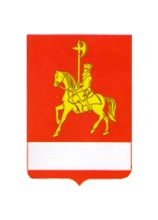 АДМИНИСТРАЦИЯ КАРАТУЗСКОГО РАЙОНАПОСТАНОВЛЕНИЕОб организации работы консультативных органов  по вопросам гармонизации межнациональных и межрелигиозных отношений.	Во  исполнение  пункта  6  перечня  поручений  Президента  Российской Федерации от  12.06.2021  №ПР-1006,  на  основании  письма  администрации Губернатора  Красноярского  края от  23.07.2021№34-08682,  на  основании письма  Губернатора  Красноярского  края  от  10.08.2021 №34-09251 ПОСТАНОВЛЯЮ:	1. Утвердить  состав  координационного  совета  при  главе  Каратузского района  по  межнациональным  отношениям и взаимодействию  с  религиозными  объединениями  при  администрации  Каратузского района  согласно  приложению №1. 	2. Утвердить положение  о  координационном  совете  при  главе  Каратузского района  по  межнациональным  отношениям и взаимодействию  с  религиозными  объединениями  при  администрации  Каратузского района  согласно  приложению №2. 3. Контроль за исполнением настоящего постановления возложить А.А. Савина  заместителя главы района по социальным вопросам администрации Каратузского района.4. Постановление  вступает  в  силу  в  день,  следующий  за  днём  его официального  опубликования  в  периодическом  печатном  издании  «Вести Муниципального  образования  «Каратузский  район».Глава района                                                                               К.А. ТюнинСостав  координационного  совета  при  главе  Каратузского района  по  межнациональным  отношениям и взаимодействию  с  религиозными  объединениями  при  администрации  Каратузского районаПредседатель комиссии:Тюнин К.А.-глава Каратузского районаЗаместитель председателя комиссии:Савин А.А. – заместитель главы района по социальным вопросамСекретарь комиссии:Токарева С.Г.- методист МБУК «Центр культурных инициатив и кинематографии Каратузского района». Члены комиссии:Козин А.А.-начальник отдела культуры, молодежной политики, физкультуры, спорта и туризма администрации Каратузского района.Иерей Анатолий -  Петро- Павловского  прихода (по согласованию);Алаева Е.Н. – глава Черемушинского сельсовета;Иванов Ф.П.- глава Таятского сельсовета;Чугунникова С.С.- руководитель миграционного пункта отделения полиции №2 межмуниципального отдела министерства внутренних дел России «Курагинский» (по согласованию);Данаилов В.А. – атаман станичного казачьего общества.Притворов Ю.В. – и.о. начальника ОП №2 МО МВД «Курагинский» (по согласованию);Штукатурова Н.Н. – Председатель Каратузской районной общественной организации Всероссийского общества инвалидов (по согласованию); Дергачева О.В.-главный редактор районной газеты «Знамя труда» (по согласованию).Положение о координационном  совете при главе Каратузского района по межнациональным отношениям и взаимодействию с религиозными объединениями при администрации Каратузского районаОбщие положения1.1.  Координационный  совет  при  главе  Каратузского  района  по  вопросам  межнациональных  отношений,  взаимодействию  с  национальными  общественными  объединениями  и  религиозными организациями  (далее - Координационный совет) является  координационным  органом,  образованным  в  целях  не  допущения органами  местного  самоуправления  Каратузского  района  и  должностными лицами  местного  самоуправления  Каратузского  района  и подведомственными  организациями  массового  нарушения  государственных  гарантий  равенства  прав  и  свобод  человека  и гражданина  в  зависимости  от  расы,  национальности,  языка,  отношения  к религии  и  других  обстоятельств,  ограничения  прав  и  дискриминации  по признакам  расовой,  национальной,  языковой  или  религиозной принадлежности,  которые  могут  повлечь  нарушения  межнационального  и межконфессионального  согласия  и  способствовать  возникновению межнациональных  (межэтнических)  и  межконфессиональных  конфликтов.1.2. Положение  о  Координационном  совете  определяет  организационные основы  деятельности  и  порядка  формирования  Координационного  совета.1.3. Участие  представителей  общественных  объединений  в  работе Координационного  совета  строится  на  принципах  законности  и добровольности.1.4. Координационный  совет  в  своей  деятельности руководствуется Конституцией  Российской  Федерации,  законодательством  Российской  Федерации, законодательством  Красноярского  края,  уставом администрации  Каратузского  района,  настоящим  Положением. 2. Задачи Координационного совета2.1.Основными  задачами  Координационного  совета  являются:2.2. Содействие  сохранению  сложившегося  в  Каратузском  районе многонационального  сообщества,  его духовно-нравственного  потенциала, традиций  и  обычаев,  формированию  толерантного  сознания  и  поведения, укреплению  связей  между  представителями  различных  национальностей, терпимости  и  взаимного  уважения  в  вопросах  свободы  совести и  вероисповедания.2.3. Содействие  национальным  общественным  объединениям  в решении вопросов  сохранения  национальной  самобытности,  развития  национальной  культуры  и  межконфессионального  диалога  на  территории Каратузского  района.2.4. Обеспечение  взаимодействия  между  органами  местного самоуправления  Каратузского  района  и  общественными  объединениями  при  разработке  и  осуществлении  экономических,  социальных, политических,  экологических  и  иных  программ.2.5. Осуществление  совместных  проектов,  направленных  на  решение социально  значимых  проблем,  на  восстановление  и  сохранение  духовной,  национальной  культуры  народов,  проживающих  на  территории Каратузского  района.2.6.  Выявление  наиболее  перспективных  форм  и  методов  взаимодействия с общественными,  политическими,  национально-культурными  и религиозными  объединениями  (организациями),  разработка  рекомендаций по  формированию  механизмов  эффективного  сотрудничества.2.7. Изучение  и  обсуждение  вопросов  общественно-политического, экономического,  социального,  этнического  и  культурного  развития Каратузского  района. 2.8. Координационный  совет  решает  иные  задачи  необходимые  для реализации  цели  его  создания.3. Функции Координационного совета3.1. Координационный  совет  в  соответствии  с  возложенными  на  него задачами  осуществляет  следующие  функции:3.2. Изучает  и  анализирует  процессы,  происходящие  в  межнациональной и  межконфессиональной  сферах,  вырабатывает  рекомендации  и предложения  по  их  стабилизации.3.3. Содействует  созданию  открытого  информационного  пространства  для взаимодействия  органов  местного  самоуправления  Каратузского  района  с национальными,  религиозными  и  иными  общественными  объединениями, политическими  партиями.3.4. Осуществляет  подготовку  предложений  и  рекомендаций  по  вопросам взаимодействия  органов  местного  самоуправления  Каратузского  района  с национальными,  религиозными  и  иными  общественными  объединениями, политическими  партиями,  требующим  принятия  муниципальных  правовых актов.3.5. Оказывает  содействие  органам  местного  самоуправления  Каратузского  района  в  реализации  мероприятий,  направленных  на гармонизацию  межэтнических  и  межкультурных  отношений,  укрепление толерантности,  профилактику  экстремизма.3.6. Участвует  в  разработке  правовых  основ  поддержки  социально значимой  деятельности  населения,  инициативных  групп,  некоммерческих объединений.3.7. Координационный  совет  осуществляет  иные  координационные  и методические  функции  в  соответствии  с  его  целями  и  задачами.4. Права  Координационного совета4.1. Координационный  совет  имеет  право:	- запрашивать  у  органов  местного  самоуправления  Каратузского района,  национальных,  религиозных,  иных  общественных  объединений информацию  по  вопросам,  выносимым  на  рассмотрение Координационного  совета.	- разрабатывать  и  вносить  на  рассмотрение  органам  местного самоуправления  Каратузского  района  предложения  по  вопросам,  входящим  в  сферу  деятельности  Координационного  совета.	-  привлекать  по  согласованию,  для  участия  в  работе  в  качестве экспертов  представителей  органов  администрации  Каратузского  района,   на  территории  Каратузского  района,  общественных  и  религиозных организаций.	- координационный  совет  имеет  право  осуществлять  иную деятельность,  не  противоречащую  законодательству  Российской  Федерации,  муниципальным  правовым  актам  Каратузского  района,  в соответствии  с  его  целями  и  задачами.5 . Организация деятельности Координационного совета5.1. Состав  Координационного  совета  и  вносимые  в  него  изменения утверждаются  постановлением  главы  Каратузского  района.5.2. Заседания  Координационного  совета  проводятся  не  реже,  чем  два раза  в  год.5.3. Внеочередные  заседания  Координационного  совета  проводятся  по решению  председателя  Координационного  совета.5.4. Заседания  Координационного  совета  проводит  председатель Координационного  совета  или,  по  его  поручению,  заместитель  председателя  Координационного  совета.5.5.  Заседание  Координационного  совета  считается  правомочным,  если  на  нем  присутствуют  более  половины  его  членов.5.6.  Члены  Координационного  совета  участвуют  в  его  заседаниях  без права  замены. В  случае  невозможности  присутствия  члена Координационного  совета  на  заседании  он  имеет  право  заблаговременно представить  свое  мнение  по  рассматриваемым  вопросам  в  письменной форме.5.7.  Решения  Координационного  совета  принимаются  большинством голосов  присутствующих  на  заседании  членов  Координационного  совета.  В случае  равенства  голосов  решающим  является  голос  председателя Координационного  совета.5.8. Решения,  принимаемые  на  заседаниях  Координационного  совета, оформляются  протоколами,  которые  подписываются  председательствующим  на  заседании.5.9. Организация  работы  по  подготовке  материалов  для  рассмотрения Координационным  советом  и  обеспечение  контроля  за  выполнением принимаемых  на  его  заседаниях  решений  осуществляется  ответственным секретарем  Координационного  совета.5.10. Ответственный  секретарь  Координационного  совета  выполняет поручения  председателя  Координационного  совета  по  вопросам  организации  деятельности  Координационного  совета,  ведет  переписку  по вопросам  подготовки  заседаний  и  организации  исполнения  решений Координационного  совета.07.09.2021с. Каратузское                           № 704-пПриложение №1 к постановлению администрации Каратузского района от  07.09.2021          № 704-пПриложение №2 к постановлению администрации Каратузского района от 07.09.2021 № 704-п